© Hautefeuille        La sainteté, une vocation pour tous        FORMATION             A. Qu’est-ce que la sainteté ? 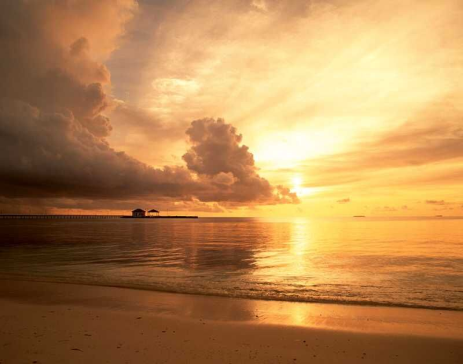 1) L’imitation de Dieu « Soyez parfaits, comme votre Père céleste est parfait. » (Mt 5,48) Dieu seul est saint. Pour l’être, il faut participer à la sainteté de Dieu, rayonner de Sa lumière : L’imiter. « Qui m’a vu, a vu le Père » (Jn 14, 8-9). La sainteté est une « imitation de Jésus-Christ. »2) Une histoire d’amour « Dieu est Amour. » (1 Jn 4, 16) « Ama, et fac quod vis : Aime, et fais ce que tu veux » (saint Augustin). Celui qui aime Jésus, ne voudra-t-il pas faire Sa volonté ? La sainteté est une histoire d’amour avec Dieu. « Mon bien-aimé est à moi, et je suis à lui. » (Ct 2, 16)• L’amitié avec Dieu est la grâce sanctifiante : une aide constante du Père.  La sainteté est don de Dieu, qu’Il accorde à qui Il veut.3) Une lutte pour acquérir les vertus Le Don de Dieu ne « suffit » pas. Il y faut aussi la coopération de l’homme.  Les vertus : des qualités à acquérir, qui renforcent la volonté dans le bien. « Vous êtes mes amis si vous faites ce que je vous commande. » (Jn 15, 14) Chez les saints, il y a des victoires et des défaites : parfois on gagne, parfois on échoue.  La sainteté chrétienne : « S’efforcer de faire, toujours et en tout, avec l’aide de sa grâce et par amour, la Volonté de Dieu. » B. Cet appel est-il « pour tous » ? Qui sont les cent quarante-quatre mille dont parle l’Apocalypse (Ap 7, 4) ? Le symbole d’une multitude débordante : douze fois douze mille.  Il y a de la place pour tous ; toutefois, tous ne feront pas partie des élus, puisqu’il y aura aussi des réprouvés (Mt 25, 46).  Vatican II : « Tous les fidèles sont donc invités — et même tenus — à rechercher la sainteté et la perfection de leur état. » (Lumen Gentium, V, 42)  « Paradoxe : la sainteté est plus accessible que la science, mais il est plus facile d’être savant que saint. » (St Josémaria, Chemin, 282) On peut être saint dans la vie ordinaire : dans le mariage et la famille ; le travail ; les petites choses de chaque jour.  C. Comment parvenir à la sainteté ?1) Les sacrements Ils sont les sources mêmes de la grâce.  Le baptême purifie et sanctifie ; la Confirmation met le baptisé debout. L’Eucharistie nous donne l’Auteur de la grâce. Pour qui veut réellement être saint, elle doit être reçue chaque jour, si possible.  « Devenez ce que vous recevez, » dit un chant : par le Christ, on s’assimile au Christ.  La confession fréquente est un autre moyen privilégié : elle purifie et renforce. 2) La prière et le sacrifice « Un saint qui ne prierait pas ?... — Je ne crois pas à cette sainteté-là. » (St Josémaria, Chemin, 107) « Il faut toujours prier sans jamais se lasser. » (Lc 18, 1) Prier, pour demander, adorer, remercier et écouter Dieu ; prier pour être avec Lui. « L’action ne vaut rien sans la prière. La prière est valorisée par le sacrifice. »(St Josémaria, Chemin, 81) Petits sacrifices, discrets et silencieux.3) La formation Pour se former : prière, direction spirituelle, cours de formation chrétienne, lecture d’un livre de spiritualité… L’unité de vie : notre vie tout entière doit se construire autour de notre foi.  « Veux-tu vraiment être saint ? — Remplis le petit devoir de chaque instant : fais ce que tu dois et sois à ce que tu fais. »(St Josémaria, Chemin, 815). 4) L’apostolat (ou évangélisation) Si tu as beaucoup de vie intérieure, tu seras apôtre. Comme un fleuve qui déborde.  Ton apostolat te poussera à être un exemple, à donner du Christ une image attrayante. Parler du Christ aux autres : c’est plus facile lorsqu’on Le connaît bien.